ЗАХИРАЛРАСПОРЯЖЕНИЕ № 03от « 21  » января 2022 года. «Об утверждении Плана- графика закупок товаров (работ, услуг) Администрации муниципального образования сельское поселение «Аргада» на 2022 год и на плановый период 2023 и 2024 годов»В соответствии с Федеральным законом от 05.04. 2013г. № 44-ФЗ “О контрактной системе в сфере  закупок  товаров, работ, услуг для обеспечения  государственных и муниципальных нужд”:Утвердить план-график  товаров, работ, услуг Администрации муниципального образования сельское поселение «Аргада» на 2022 год и на плановый период 2023 и 2024 годов в соответствии с приложением к настоящему распоряжению.Настоящее распоряжение вступает в силу со дня подписания. Глава МО сельское поселение «Аргада»                                      Б.Б. Дондупов                                       БУРЯАД РЕСПУБЛИКЫН ХУРУМХААНАЙ АЙМАГАЙ АРГАТА ТОСХОНОЙ МУНИЦИПАЛЬНА БАЙГУУЛАМЖЫН ЗАХИРГААН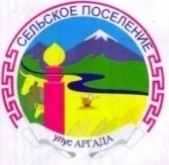 АДМИНИСТРАЦИЯ МУНИЦИПАЛЬНОГО ОБРАЗОВАНИЯ СЕЛЬСКОЕ ПОСЕЛЕНИЕ «АРГАДА»КУРУМКАНСКОГО РАЙОНА РЕСПУБЛИКИ БУРЯТИЯ671634, Республика Бурятия, с. Аргада, ул. Хышиктуева, 8,тел.(8-30149) 93-620, факс.  93-620 E-mail:spargada@mail.ru